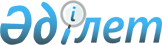 О внесении изменений и дополнений в постановление Правления Агентства Республики Казахстан по регулированию и надзору финансового рынка и финансовых организаций от 26 мая 2008 года № 77 "О требованиях к эмитентам и их ценным бумагам, допускаемым (допущенным) к обращению на фондовой бирже, а также к отдельным категориям списка фондовой биржи"
					
			Утративший силу
			
			
		
					Постановление Правления Агентства Республики Казахстан по регулированию и надзору финансового рынка и финансовых организаций от 27 февраля 2009 года N 26. Зарегистрировано в Министерстве юстиции Республики Казахстан 10 апреля 2009 года N 5625. Утратило силу постановлением Правления Национального Банка Республики Казахстан от 22 октября 2014 года № 189      Сноска. Утратило силу постановлением Правления Национального Банка РК от 22.10.2014 № 189 (вводится в действие с 01.01.2015).      В целях совершенствования нормативных правовых актов, Правление Агентства Республики Казахстан по регулированию и надзору финансового рынка и финансовых организаций (далее - Агентство) ПОСТАНОВЛЯЕТ: 



      1. Внести в постановление Правления Агентства от 26 мая 2008 года № 77 «О требованиях к эмитентам и их ценным бумагам, допускаемым (допущенным) к обращению на фондовой бирже, а также к отдельным категориям списка фондовой биржи» (зарегистрированное в Реестре государственной регистрации нормативных правовых актов под № 5251, опубликованное 15 сентября 2008 года в Собрании актов центральных исполнительных и иных центральных государственных органов Республики Казахстан № 9) с изменениями и дополнениями, внесенными постановлением Правления Агентства от 22 августа 2008 года № 115 «О внесении изменений в постановление Правления Агентства Республики Казахстан по регулированию и надзору финансового рынка и финансовых организаций от 26 мая 2008 года № 77 «О требованиях к эмитентам и их ценным бумагам, допускаемым (допущенным) к обращению на фондовой бирже, а также к отдельным категориям списка фондовой биржи» (зарегистрированным в Реестре государственной регистрации нормативных правовых актов под № 5297, опубликованным 15 октября 2008 года в Собрании актов центральных исполнительных и иных центральных государственных органов Республики Казахстан № 10), постановлением Правления Агентства от 29 декабря 2008 года № 243 «О внесении дополнений и изменений в постановление Правления Агентства Республики Казахстан по регулированию и надзору финансового рынка и финансовых организаций от 26 мая 2008 года № 77 «О требованиях к эмитентам и их ценным бумагам, допускаемым (допущенным) к обращению на фондовой бирже, а также к отдельным категориям списка фондовой биржи» (зарегистрированным в Реестре государственной регистрации нормативных правовых актов под № 5532), следующие изменения и дополнения: 



      в пункте 4 : 



      в подпункте 1) слова «национальной управляющей компании» заменить словами «национальному управляющему холдингу»; 



       подпункт 4) изложить в следующей редакции: 

      «4) инициатор допуска предоставляет финансовую отчетность эмитента, подтвержденную аудиторским отчетом, не менее чем за: 

      последние три завершенных финансовых года, если заявление о включении акций в данную категорию подано по истечении четырех месяцев с даты окончания последнего завершенного финансового года; 

      три последовательных завершенных финансовых года, предшествующих последнему завершенному финансовому году, если заявление о включении акций в данную категорию подано в течение четырех месяцев с даты окончания последнего завершенного финансового года. 



      С даты составления последней предоставленной инициатором допуска финансовой отчетности эмитента, по которой выпущен аудиторский отчет или отчет по обзору промежуточной финансовой информации (полного комплекта промежуточной финансовой отчетности эмитента), должно пройти не более шести месяцев до даты подачи заявления о включении акций в данную категорию. 



      Если с даты составления последней финансовой отчетности за завершенный финансовый год, подтвержденной аудиторским отчетом, прошло более шести месяцев до дня подачи заявления о включении акций в данную категорию, инициатор допуска предоставляет аудиторский отчет по промежуточной финансовой отчетности или отчет по обзору промежуточной финансовой информации (полного комплекта промежуточной финансовой отчетности эмитента);»; 



      в подпункте 7) : 



      слова «(за исключением выкупленных и обремененных) акций» заменить словами «(за исключением выкупленных эмитентом, обремененных и (или) блокированных) акций»; 



      слово «сто» заменить словами «более пятидесяти»; 



      в абзаце третьем знак препинания «;» заменить знаком препинания «.»; 



      дополнить абзацем четвертым следующего содержания: 

      «Расчет количества акций в свободном обращении осуществляется раздельно по простым и привилегированным акциям данного эмитента;»; 



      в пункте 5 : 



      в подпункте 1) слова «национальной управляющей компании» заменить словами «национальному управляющему холдингу»; 



       подпункт 4) изложить в следующей редакции: 



      «4) инициатор допуска предоставляет финансовую отчетность эмитента, подтвержденную аудиторским отчетом, не менее чем за: 

      последние два завершенных финансовых года, если заявление о включении акций в данную категорию подано по истечении четырех месяцев с даты окончания последнего завершенного финансового года; 

      два последовательных завершенных финансовых года, предшествующих последнему завершенному финансовому году, если заявление о включении акций в данную категорию подано в течение четырех месяцев с даты окончания последнего завершенного финансового года. 



      С даты составления последней предоставленной инициатором допуска финансовой отчетности эмитента, по которой выпущен аудиторский отчет или отчет по обзору промежуточной финансовой информации (полного комплекта промежуточной финансовой отчетности эмитента), должно пройти не более шести месяцев до даты подачи заявления о включении акций в данную категорию. 



      Если с даты составления последней финансовой отчетности за завершенный финансовый год, подтвержденной аудиторским отчетом, прошло более шести месяцев до дня подачи заявления о включении акций в данную категорию, инициатор допуска предоставляет аудиторский отчет по промежуточной финансовой отчетности или отчет по обзору промежуточной финансовой информации (полного комплекта промежуточной финансовой отчетности эмитента);»; 



      в подпункте 7): 



      слова «(за исключением выкупленных и обремененных) акций» заменить словами «(за исключением выкупленных эмитентом, обремененных и (или) блокированных) акций»; 



      слово «сто» заменить словами «более пятидесяти»; 



      в абзаце третьем знак препинания «;» заменить знаком препинания «.»; 



      дополнить абзацем четвертым следующего содержания: 

      «Расчет количества акций в свободном обращении осуществляется раздельно по простым и привилегированным акциям данного эмитента.»; 



       подпункт 3) пункта 6 изложить в следующей редакции: 

      «3) инициатор допуска предоставляет финансовую отчетность эмитента, подтвержденную аудиторским отчетом за последний завершенный финансовый год эмитента или за период фактического существования в случае осуществления эмитентом деятельности менее одного года. 



      В течение первых четырех месяцев после завершения последнего финансового года заявление инициатора допуска о включении акций в данную категорию может быть принято фондовой биржей без предоставления финансовой отчетности эмитента данных акций за последний завершенный финансовый год, подтвержденной аудиторским отчетом, в случае наличия у эмитента: 



      финансовой отчетности, подтвержденной аудиторским отчетом, за год, предшествующий последнему завершенному финансовому году, а также отчета по обзору промежуточной финансовой информации (полному комплекту промежуточной финансовой отчетности эмитента), с даты составления которой прошло не более шести месяцев до даты подачи инициатором допуска указанного заявления, либо 

      промежуточной финансовой отчетности данного эмитента, подтвержденной аудиторским отчетом, с даты составления которой прошло не более шести месяцев до даты подачи инициатором допуска указанного заявления;»; 



      в пункте 8 : 



      в подпункте 2) слова «национальной управляющей компании» заменить словами «национальному управляющему холдингу»; 



       подпункт 5) изложить в следующей редакции: 



      «5) инициатор допуска предоставляет финансовую отчетность эмитента, подтвержденную аудиторским отчетом, не менее чем за: 

      последние два завершенных финансовых года, если заявление о включении долговых ценных бумаг в данную категорию подано по истечении четырех месяцев с даты окончания последнего завершенного финансового года; 



      два последовательных завершенных финансовых года, предшествующих последнему завершенному финансовому году, если заявление о включении долговых ценных бумаг в данную категорию подано в течение четырех месяцев с даты окончания последнего завершенного финансового года. 



      С даты составления последней предоставленной инициатором допуска финансовой отчетности эмитента, по которой выпущен аудиторский отчет или отчет по обзору промежуточной финансовой информации (полного комплекта промежуточной финансовой отчетности эмитента), должно пройти не более шести месяцев до даты подачи заявления о включении акций в данную категорию. 



      Если с даты составления последней финансовой отчетности за завершенный финансовый год, подтвержденной аудиторским отчетом, прошло более шести месяцев до дня подачи заявления о включении долговых ценных бумаг в данную категорию, инициатор допуска предоставляет аудиторский отчет по промежуточной финансовой отчетности или отчет по обзору промежуточной финансовой информации (полного комплекта промежуточной финансовой отчетности эмитента);»; 



      в пункте 10 : 



      в подпункте 1) слова «национальной управляющей компании» заменить словами «национальному управляющему холдингу»; 



       подпункт 4) изложить в следующей редакции: 



      «4) инициатор допуска предоставляет финансовую отчетность эмитента, подтвержденную аудиторским отчетом, не менее чем за: 

      последние два завершенных финансовых года, если заявление о включении долговых ценных бумаг в данную подкатегорию подано по истечении четырех месяцев с даты окончания последнего завершенного финансового года; 



      два последовательных завершенных финансовых года, предшествующих последнему завершенному финансовому году, если заявление о включении долговых ценных бумаг в данную подкатегорию подано в течение четырех месяцев с даты окончания последнего завершенного финансового года. 



      С даты составления последней предоставленной инициатором допуска финансовой отчетности эмитента, по которой выпущен аудиторский отчет или отчет по обзору промежуточной финансовой информации (полного комплекта промежуточной финансовой отчетности эмитента), должно пройти не более шести месяцев до даты подачи заявления о включении акций в данную категорию. 



      Если с даты составления последней финансовой отчетности за завершенный финансовый год, подтвержденной аудиторским отчетом, прошло более шести месяцев до дня подачи заявления о включении долговых ценных бумаг в данную подкатегорию, инициатор допуска предоставляет аудиторский отчет по промежуточной финансовой отчетности или отчет по обзору промежуточной финансовой информации (полного комплекта промежуточной финансовой отчетности эмитента);»; 



      в пункте 11 : 



      в подпункте 1) слова «национальной управляющей компании» заменить словами «национальному управляющему холдингу»; 



       подпункт 4) изложить в следующей редакции: 



      «4) инициатор допуска предоставляет финансовую отчетность эмитента, подтвержденную аудиторским отчетом, не менее чем за: 

      последний завершенный финансовый год, если заявление о включении долговых ценных бумаг в данную подкатегорию подано по истечении четырех месяцев с даты окончания последнего завершенного финансового года; 



      завершенный финансовый год, предшествующий последнему завершенному финансовому году, если заявление о включении долговых ценных бумаг в данную подкатегорию подано в течение четырех месяцев с даты окончания последнего завершенного финансового года. 



      С даты составления последней предоставленной инициатором допуска финансовой отчетности эмитента, по которой выпущен аудиторский отчет или отчет по обзору промежуточной финансовой информации (полного комплекта промежуточной финансовой отчетности эмитента), должно пройти не более шести месяцев до даты подачи заявления о включении акций в данную категорию. 



      Если с даты составления последней финансовой отчетности за завершенный финансовый год, подтвержденной аудиторским отчетом, прошло более шести месяцев до дня подачи заявления о включении долговых ценных бумаг в данную подкатегорию, инициатор допуска предоставляет аудиторский отчет по промежуточной финансовой отчетности, или отчет по обзору промежуточной финансовой информации (полного комплекта промежуточной финансовой отчетности эмитента);»; 



      в пункте 14 : 



      в абзаце первом слова «ценных бумаг» заменить словами «акций и паев»; 



       подпункт 4) изложить в следующей редакции: 



      «4) инициатор допуска предоставляет финансовую отчетность управляющей компании инвестиционного фонда или акционерного инвестиционного фонда, подтвержденную аудиторским отчетом за последний полный завершенный финансовый год либо за период фактического существования. 



      В течение первых четырех месяцев после завершения последнего финансового года заявление инициатора допуска о включении ценных бумаг инвестиционного фонда в данный сектор принимается фондовой биржей без предоставления финансовой отчетности управляющей компании инвестиционного фонда или акционерного инвестиционного фонда за последний завершенный финансовый год, подтвержденной аудиторским отчетом, в случае наличия у них: 



      финансовой отчетности, подтвержденной аудиторским отчетом, за год, предшествующий последнему завершенному финансовому году, а также отчета по обзору промежуточной финансовой информации (полному комплекту промежуточной финансовой отчетности управляющей компании инвестиционного фонда или акционерного инвестиционного фонда), с даты составления которой прошло не более шести месяцев до даты подачи инициатором допуска указанного заявления, либо 

      промежуточной финансовой отчетности данной управляющей компании инвестиционного фонда или данного акционерного инвестиционного фонда, подтвержденной аудиторским отчетом, с даты составления которой прошло не более шести месяцев до даты подачи инициатором допуска указанного заявления;»; 



      в подпункте 12) знак препинания «.» заменить знаком препинания «;»; 



      дополнить подпунктами 13), 14), 15) и 16) следующего содержания: 

      «13) государственная регистрация акционерного инвестиционного фонда осуществлена не менее, чем за год до дня подачи заявления о включении его ценных бумаг в официальный список; 



      14) оценка активов акционерного инвестиционного фонда производится одним из оценщиков, входящим в перечень признаваемых фондовой биржей оценщиков; 



      15) наличие чистой прибыли у акционерного инвестиционного фонда за каждый год существования, согласно финансовой отчетности на последнюю отчетную дату, подтвержденной аудиторским отчетом; 



      16) наличие кодекса корпоративного управления, утвержденного общим собранием акционеров акционерного инвестиционного фонда.»; 



      дополнить пунктами 14-1 и 14-2 следующего содержания: 

      «14-1. Для включения акций фонда недвижимости в официальный список фондовой биржи и их нахождения в нем, фонд недвижимости и его ценные бумаги соответствуют следующим требованиям: 



      1) предусмотренным подпунктами 2), 3), 4), 5), 6), 7), 8), 9), 10), 11), 12), 13), 14), 15) и 16) пункта 14 настоящего постановления; 



      2) размер обязательств по выпущенным ценным бумагам и (или) другим обязательствам в совокупности не превышают десяти процентов собственного капитала фонда недвижимости; 



      3) не менее семидесяти пяти процентов инвестиционных доходов фонда недвижимости составляют доходы, полученные в результате сдачи в аренду недвижимого имущества; 



      4) недвижимость, составляющая активы фонда недвижимости, не приобретена у аффилиированных лиц управляющей компании фонда недвижимости; 



      5) недвижимость, входящая в активы фонда недвижимости, не обременена либо передана в доверительное управление; 



      6) срок сдачи в аренду объектов недвижимости, входящих в активы 

фонда недвижимости, установленный договором аренды, составляет не менее одного года; 



      7) объекты недвижимости, входящие в состав активов фонда 

недвижимости, сдаются в аренду в течение двух лет до дня подачи заявления о включении его ценных бумаг в официальный список фондовой биржи. 



      Инициатор допуска предоставляет фондовой бирже стандартную форму договора аренды, а также копии договоров аренды, заключенных до дня подачи заявления о включении ценных бумаг фонда недвижимости в официальный список фондовой биржи, подтверждающие сдачу в аренду на срок не менее одного года объектов недвижимости, составляющих активы фонда недвижимости. 



      14-2. Требования, предусмотренные подпунктом 13) пункта 14 и подпунктами 3) и 7) пункта 14-1 настоящего постановления, не распространяются на фонд недвижимости, обладающий рейтинговой оценкой одного из рейтинговых агентств, входящих в перечень рейтинговых агентств, определенных фондовой биржей по согласованию с уполномоченным органом по регулированию и надзору финансового рынка и финансовых организаций.». 



      2. Настоящее постановление вводится в действие по истечении четырнадцати дней со дня его государственной регистрации в Министерстве юстиции Республики Казахстан. 



      3. Департаменту надзора за субъектами рынка ценных бумаг и накопительными пенсионными фондами (Хаджиева М.Ж.): 



      1) совместно с Юридическим департаментом (Сарсенова Н.В.) принять меры к государственной регистрации настоящего постановления в Министерстве юстиции Республики Казахстан; 



      2) в десятидневный срок со дня государственной регистрации настоящего постановления в Министерстве юстиции Республики Казахстан довести его до сведения заинтересованных подразделений Агентства, Объединения юридических лиц «Ассоциация финансистов Казахстана». 



      4. Организаторам торгов в течение одного месяца с даты введения 

настоящего постановления в действие привести свои внутренние документы в соответствие с требованиями настоящего постановления. 



      5. Службе Председателя Агентства (Кенже А.А.) обеспечить публикацию настоящего постановления в средствах массовой информации Республики Казахстан. 



      6. Контроль за исполнением настоящего постановления возложить на заместителя Председателя Агентства Алдамберген А.У.       Председатель                               Е. Бахмутова 
					© 2012. РГП на ПХВ «Институт законодательства и правовой информации Республики Казахстан» Министерства юстиции Республики Казахстан
				